==Formularul BEuraxess Host Institution OfferHosting description*Organisation/Institute*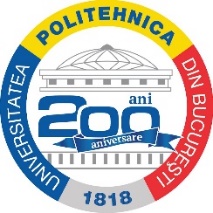 Ministerul Educației și CercetăriiUniversitatea POLITEHNICA din București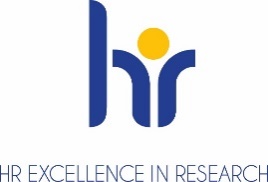 Title*Ex: Marie Sklodowska – Curie Individual FellowshipEx: Marie Sklodowska – Curie Individual FellowshipEx: Marie Sklodowska – Curie Individual FellowshipEx: Marie Sklodowska – Curie Individual FellowshipEx: Marie Sklodowska – Curie Individual FellowshipEU Research Framework Programme*Hosting description*Descriere cât mai detaliată a ofertei de găzduire. Sunt acceptate și elemente grafice, linkuri HTML și elemente de cod etc.Ce căutămCe oferimCriterii de selecțieAlte informațiiDescriere cât mai detaliată a ofertei de găzduire. Sunt acceptate și elemente grafice, linkuri HTML și elemente de cod etc.Ce căutămCe oferimCriterii de selecțieAlte informațiiDescriere cât mai detaliată a ofertei de găzduire. Sunt acceptate și elemente grafice, linkuri HTML și elemente de cod etc.Ce căutămCe oferimCriterii de selecțieAlte informațiiDescriere cât mai detaliată a ofertei de găzduire. Sunt acceptate și elemente grafice, linkuri HTML și elemente de cod etc.Ce căutămCe oferimCriterii de selecțieAlte informațiiDescriere cât mai detaliată a ofertei de găzduire. Sunt acceptate și elemente grafice, linkuri HTML și elemente de cod etc.Ce căutămCe oferimCriterii de selecțieAlte informațiiDeadline*dd//mm/yyyyTimeoo:mmTimezoneselectareOrganisation*University POLITEHNICA of BucharestUniversity POLITEHNICA of BucharestUniversity POLITEHNICA of BucharestDepartmentLaboratory Type of organisationCountryRomaniaCityBucharestWebsitewww.upb.ro Dacă există un website al departamentului/laboratorului/proiectului, va fi menționat.www.upb.ro Dacă există un website al departamentului/laboratorului/proiectului, va fi menționat.www.upb.ro Dacă există un website al departamentului/laboratorului/proiectului, va fi menționat.E-mailPhoneMobileFax